Januar 2020.Hei og velkommen som søker til Grønnebakkan barnehage.Søknadsfrist for hovedopptak er 1.mars.For begge søkes det elektronisk via www.harstad.kommune.no Dersom du søker barnehageplass i Grønnebakkan barnehage ønsker vi å informere deg om følgende.Grønnebakkan barnehage er en privat andelsbarnehage, hvor det betales inn en andel på kr 3000,- pr barn. Barnehagen har egen venteliste ut fra den innbetalte andelslisten, og følger vedtektenes opptakskriterier ved tildeling av plass. Den innbetalte andelen får dere tilbakebetalt den dagen barnet slutter og dugnad - og foreldrebetalingskontoen står i null, eller til dere skriftlig sier denne opp uten å ha benyttet barnehageplass hos oss.Andelen innbetales på kontonummer: 4730 09 49637, merk bilaget med navn på barnet og fødselsdato.Gjør dere kjent med barnehagens vedtekter, og kom gjerne med spørsmål dersom dere har noen. Les også årsplan og vedtekter med mer, på vår hjemmeside www.gronnebakkan.barnehage.noTa gjerne kontakt med undertegnede på e-post:  post@gronnebakkan-barnehage.noEller telefon 90930916.Med vennlig hilsenHilde J PettersenDaglig leder.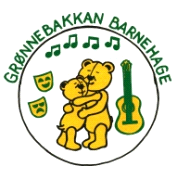 